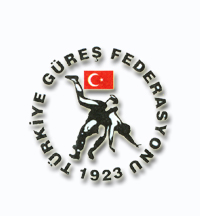 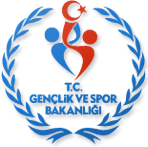 TÜRKİYE GÜREŞ FEDERASYONU BAŞKANLIĞITURKISH WRESTLING FEDERATIONGENEL KURUL ÇAĞRISI VE GÜNDEMYönetim Kurulu’muzun 12.09.2012 gün ve 38 sayılı kararı ile Spor Genel Müdürlüğü Bağımsız Spor Federasyonlarının Çalışma Usul ve Esasları Hakkında Yönetmelik ve Türkiye Güreş  Federasyonu Ana Statüsü’ nün ilgili maddeleri uyarınca Güreş  Federasyonu Olağan Genel Kurulunun 22.10.2012 Pazartesi günü Ankara Anadolu  Otel’ de   saat 10:00 de aşağıda yer alan gündem maddelerini görüşmek üzere toplantıya çağrılması, bu toplantıda yeterli çoğunluk sağlanamaması halinde bir sonraki toplantının 23.10.2012 Salı   günü aynı yer ve saatte yapılması kararlaştırılmıştır. Genel Kurul üyelerine duyurulur. Saygılarımızla Türkiye Güreş Federasyonu Yönetim Kurulu GÜNDEM 1. Açılış ve saygı duruşu 2. Genel Kurul Başkanlık divanı oluşturulması 3. Açılış Konuşması 4. Ana Statü değişiklik maddelerinin görüşülmesi 5. Faaliyet ve Denetleme raporunun görüşülmesi ve Yönetim, Denetim ve Disiplin Kurullarının ibrası 6. Başkan, Yönetim, Denetim ve Disiplin Kurullarının seçimi 7. Bütçenin onaylanması, bütçe harcama kalemleri arasında değişiklik yapılması için Yönetim Kuruluna yetki verilmesi 8. Taşınmaz mal alım satımı ve kiralanması ile uluslararası federasyonlara karşı mali taahhütlerde bulunmak için Yönetim Kuruluna yetki verilmesi 9. Öneri ve dilekler. 